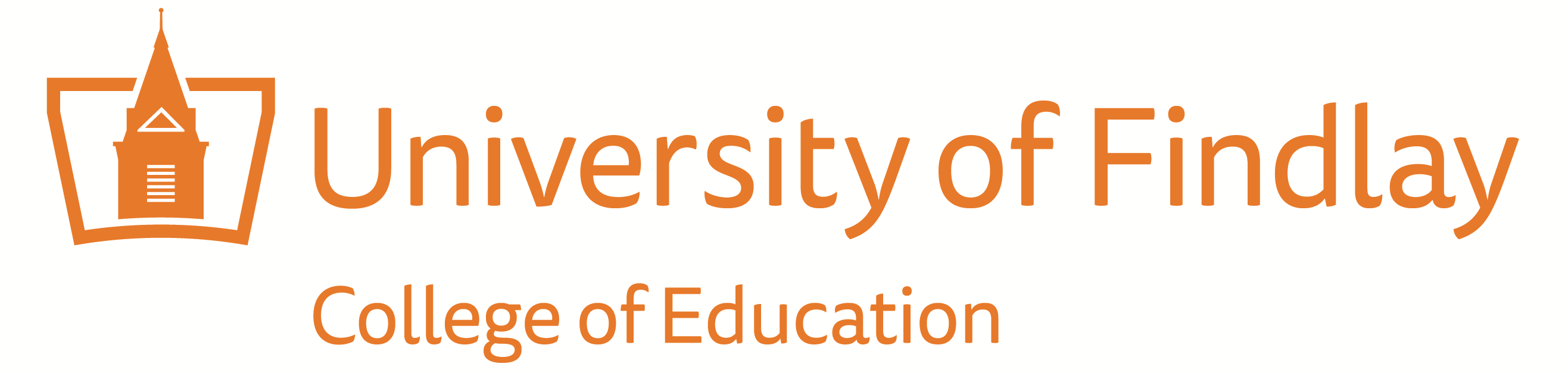 APPLICATION FOR PRINCIPAL INTERNSHIPName:      Your Address:      				Your Phone:      ID #:       					Advisor:      Email:       ******************************************************************************************Your School:      				Your School Phone:      Your School Address:      Supervising Principal:       			Supervising Principal Email:      Internship School Name:      		Internship School Address:      Internship School Phone:      When do you plan to complete your internship?       ******************************************************************************************In what grade level do you hold a license:  Teachng Experience:      Provide a link to your school district’s report card where you plan to complete your internship: